Kultur | Lokales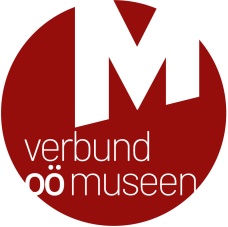 Bezirke Steyr | Steyr-Land | KirchdorfLeonding, April 2023GEMEINSAM NACHHALTIG!
Geschichte, Kultur & Natur in der Region Eisenwurzen – Pyhrn-PrielGroße Museumswoche vom 6.–14. Mai 2023 
Vielfältige Angebote zum Entdecken und Erleben halten Oberösterreichs Museen bei der jährlichen Aktionswoche zum Internationalen Museumstag bereit: Heuer findet die Museumswoche vom 6. bis 14. Mai 2023 unter der Beteiligung von 58 Häusern aus ganz Oberösterreich statt: Bei 115 Programmpunkten wird dabei unter dem Motto „Gemeinsam nachhaltig!“ ein abwechslungsreiches Kulturerlebnis geboten! Viele Museen öffnen zudem bei freiem oder ermäßigtem Eintritt. Die Museen der Region Eisenwurzen – Pyhrn-Priel sind mit 11 Programmpunkten vertreten. Über Details informiert die Website des Verbundes Oberösterreichischer Museen – www.ooemuseen.at. 

Gemeinsam nachhaltig!
Inspiriert durch das Motto des Internationalen Museumstages 2023 Sustainability and Well-being wurde für die Aktionswoche in Oberösterreich heuer der Slogan Gemeinsam nachhaltig! gewählt, denn das Ziel ist sowohl das Auftreten als Museumsgemeinschaft als auch die Vermittlung der nachhaltigen Museumsidee: Museen sammeln und bewahren Kunst, Kultur- und Naturgüter für die nachfolgenden Generationen und garantieren einen langfristigen Erhalt unserer Schätze. Sie stellen somit einen nachhaltigen Gedächtnisspeicher für unsere Gesellschaft dar. Viele Museen haben ihr Programm speziell auf das Motto abgestimmt und sie laden ein, gemeinsam Ideen für eine bessere Zukunft zu entwickeln oder aber auch nachhaltigen Trends in Geschichte und Vergangenheit nachzuspüren. Dabei haben künstlerische, wissenschaftliche und auch experimentelle Positionen gleichermaßen ihren Platz. Andere Häuser wiederum laden zu Programmpunkten gemäß ihren Jahresschwerpunkten ein. Eine große Programmvielfalt wird in der Region Eisenwurzen-Pyhrn-Priel geboten:

Bezirke Steyr/Steyr-LandDas Museum Arbeitswelt lädt am Samstag, 6. Mai 2023 zum kostenfreien Besuch der Ausstellung „FUTURE FOOD. Essen für die Welt von morgen“ ein. Am 5. und 6. Mai findet zudem bereits zum 5. Mal das Steyrer Klimafest beim Museum Arbeitswelt statt. An diesem Tag laden vormittags die Initiativen „dahuatbrennt“ und „Klimafokus Steyr“ zur Mitmachkonferenz mit mehreren Workshops im Museum Arbeitswelt ein.Das sogenannte „Berglgrab“ in der Losensteinerkapelle in der Pfarrkirche Garsten ist ein Meisterwerk barocker Illusionsmalerei. Es wurde 1777/78 vom Barockmaler Johann Wenzel Bergl geschaffen, der auch für Kaiserin Maria Theresia einige Privaträume in Schönbrunn gestaltet hat. Am Sonntag, 7. Mai 2023 werden von 13:00 bis 17:00 Uhr Familien- und Kunstführungen in der Losensteiner Kapelle angeboten, zudem kann das Stiftsmuseum Garsten besucht werden.Ein überaus vielfältiges Programm bietet auch das Stadtmuseum Steyr: Am Mittwoch, 10. Mai 2023 wird zum beliebten „Erzählcafé“ geladen, bei dem der Steyrer Stadtplatz im Wandel der Zeit Thema sein wird. Den Veränderungen des Stadtplatzes, der seit Jahrhunderten Mittelpunkt der Stadt und somit auch des Steyrer Stadtlebens ist, soll anhand von Fotos, Beschreibungen und Erinnerungen nachgespürt werden. Treffpunkt ist um 10:00 Uhr im Museumsshop – das Café Ins Neutor bietet dazu Kaffee und Kuchen.Am Donnerstag, 11. Mai 2023, um 19:00 Uhr, beleuchtet der Fotohistoriker Anton Holzer in seinem Foto-Vortrag Stadt des Elends. Steyr in Fotoreportagen um 1930 die bis heute wenig bekannte Episode der fotografischen Sozialreportage, die auch in Steyr um 1930 ihren Niederschlag fand. Ticketreservierungen sind unter vermittlung@stadtmuseum.at oder +43(0) 7252/575-1345/ -1354/ -1356 möglich. Der Vortrag findet in Kooperation mit dem Verein Freunde der Geschichte der Stadt Steyr und der Eisenwurzen statt.Am Freitag, 12. Mai 2023, um 19:00 Uhr, lädt das Stadtmuseum Steyr in Kooperation mit „Literaturschiff“ zur Lesung mit Gespräch „Innere Gewalt“ mit Alex Lippmann, Tamara Imlinger und Helena Srubar ein.„Es fliegt, es fliegt!“: Der beliebte Kidstreff im Stadtmuseum Steyr ist am Sonntag, 14. Mai 2023 der Vogelsammlung Karl Steinparz gewidmet. Schon als Kind hat sich Karl Steinparz für Vögel begeistert und sie schließlich selbst präpariert und gesammelt. Wie singt ein Gimpel? Was fressen Stockenten am liebsten? Warum ist das Federkleid so bunt und prächtig? Wie füttere ich Vögel richtig? Auf diese und viele weitere Fragen werden gemeinsam Antworten gesucht. Treffpunkt ist um 10:00 Uhr im Museumsshop des Stadtmuseums.Und im Rahmen einer öffentlichen Führung im Stadtmuseum Steyr erfahren Sie am Sonntag, 14. Mai 2023 um 11:00 Uhr Wissenswertes über die Geschichte der Stadt, des Bürgertums und über Steyrer Persönlichkeiten.Bezirk Kirchdorf an der KremsIm besonderen Ambiente des Herrschaftsgartens im Freilichtmuseum Schmiedleithen in Leonstein findet am Samstag, 6. Mai 2023 von 9:00 Uhr bis 18:00 Uhr wieder der beliebte Raritäten-Pflanzenmarkt statt. Zahlreiche Bio-Gärtnereien aus ganz Österreich bieten ihre Raritäten an. Das Museumsteam sorgt für die Verpflegung der Besucherinnen und Besucher.Das Schrift- und Heimatmuseum Bartlhaus in Pettenbach lädt ebenfalls am Samstag, 6. Mai 2023 um 15:00 Uhr zur Lesung mit Musik: „Spuren vergänglicher Schicksale“. Christine Moser liest Gedichte und Texte von Rose Ausländer, Nelly Sachs und Kurt Tucholsky. Es musizieren Gerhard Klingovsky und Werner Faits. Die Veranstaltung findet begleitend zur aktuellen Kalligrafie-Ausstellung im Schriftmuseum Bartlhaus statt: Unter dem Titel „Gemeinsam“ stellt die Schriftgruppe „lettera“ Kalligrafien nach Texten jüdischer Autorinnen und Autoren aus. An diesem Tag ist zudem der Museumseintritt von 14:00-17:00 Uhr für alle Besucherinnen und Besucher anlässlich der Aktionswoche zum Internationalen Museumstag frei. Das Museum Zwischen Himmel und Erde – Gerlinde Kaltenbrunner und die Welt der 8000er in Spital am Pyhrn lädt am Samstag, 13. Mai 2023 zu einer besonderen Museumsexpedition ein: Nach einer Museumserkundung – jeweils abgestimmt für Kinder und Erwachsene – folgt eine Wanderung entlang des 8000er-Weges mit Outdoorcoach Elisabeth Humer. Dabei wird die Dr. Vogelgesangklamm durchquert – die längste begehbare Felsenschlucht Oberösterreichs. Nach Erreichen des „Basislagers“ steht eine gemeinsame Hütteneinkehr auf dem Plan. Dort endet die Tour und der Nachmittag kann gemütlich auf der Alm verbracht werden. Eine Teilnahme ist ausschließlich mit Voranmeldung bis 8. Mai 2023 möglich: Tel.: +43 (0) 7563/249, E-Mail: spital@pyhrn-priel.net.Bei diesen und vielen weiteren Programmpunkten in Oberösterreichs Museen wird ein hochqualitatives und vielfältiges Kulturangebot geboten, das von Ausstellungseröffnungen und Sonderführungen über Familienprogramme, Handwerksvorführungen und Workshops bis zu Lesungen, Musik und Kulinarik reicht. Viele Häuser bieten Eintrittsermäßigungen, u.a. für Familien mit der OÖ Familienkarte oder generell freien Eintritt. Bei einem Gewinnspiel können Besucherinnen und Besucher zudem ihr Glück versuchen und tolle Preise von Genussland Oberösterreich gewinnen.  Informationen zum Programm
Eine Programmbroschüre, die in allen teilnehmenden Museen aufliegt und auch digital zur Verfügung steht, liefert einen kompakten Überblick zum gesamten Angebot. Umfassende Informationen zu den einzelnen Programmpunkten und allfälligen Anmeldemodalitäten liefert der Veranstaltungskalender des Verbundes Oberösterreichischer Museen unter www.ooemuseen.at.

Links:Übersicht aller Programmpunkte mit Filtermöglichkeiten nach Veranstaltungstyp, Bezirken, Ermäßigungen: www.ooemuseen.at/museen-in-ooe/veranstaltungen#/?event_terms=3 Programmpunkte der Region Eisenwurzen – Pyhrn-Priel________________________________________________________________________________Für Fragen und bei Bildwünschen stehen wir Ihnen jederzeit gerne zur Verfügung. Rückfragehinweis:Verbund Oberösterreichischer MuseenMag.a Elisabeth Kreuzwieser | kreuzwieser@ooemuseen.atDr. Klaus Landa | landa@ooemuseen.atWelser Straße 20, 4060 LeondingTel.: +43 (0) 732/68 26 16www.ooemuseen.atwww.facebook.com/ooemuseen/ www.instagram.com/ooemuseen_at/ Der Verbund Oberösterreichischer Museen als gemeinnütziger Verein ist die Interessengemeinschaft und Serviceeinrichtung für die Museen, Sammlungen und museumsähnlichen Einrichtungen des Bundeslandes Oberösterreich. 